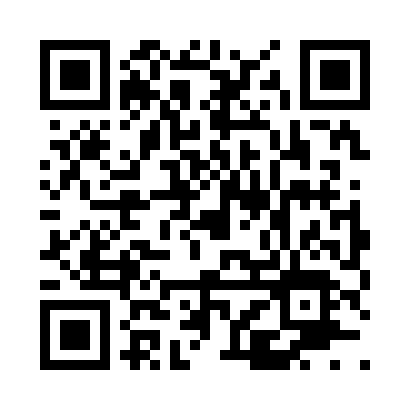 Prayer times for Renfrew, Massachusetts, USAMon 1 Jul 2024 - Wed 31 Jul 2024High Latitude Method: Angle Based RulePrayer Calculation Method: Islamic Society of North AmericaAsar Calculation Method: ShafiPrayer times provided by https://www.salahtimes.comDateDayFajrSunriseDhuhrAsrMaghribIsha1Mon3:335:1912:565:008:3410:192Tue3:345:1912:575:018:3410:193Wed3:355:2012:575:018:3410:184Thu3:365:2112:575:018:3310:185Fri3:375:2112:575:018:3310:176Sat3:385:2212:575:018:3310:167Sun3:395:2212:585:018:3210:168Mon3:405:2312:585:018:3210:159Tue3:415:2412:585:018:3110:1410Wed3:425:2512:585:018:3110:1311Thu3:435:2512:585:018:3010:1212Fri3:445:2612:585:018:3010:1213Sat3:455:2712:585:018:2910:1114Sun3:475:2812:585:018:2910:1015Mon3:485:2912:595:008:2810:0816Tue3:495:3012:595:008:2710:0717Wed3:515:3012:595:008:2710:0618Thu3:525:3112:595:008:2610:0519Fri3:535:3212:595:008:2510:0420Sat3:555:3312:595:008:2410:0321Sun3:565:3412:595:008:2310:0122Mon3:575:3512:594:598:2310:0023Tue3:595:3612:594:598:229:5924Wed4:005:3712:594:598:219:5725Thu4:025:3812:594:598:209:5626Fri4:035:3912:594:588:199:5427Sat4:045:4012:594:588:189:5328Sun4:065:4112:594:588:179:5129Mon4:075:4212:594:578:159:5030Tue4:095:4312:594:578:149:4831Wed4:105:4412:594:568:139:47